Mon. Nov. 2CerealTeddy GrahamsChoice of FruitJuiceMilkMon. Nov. 9DonutString CheeseChoice of FruitJuiceMilkMon. Nov. 16CerealGraham CrackersChoice of FruitJuiceMilkMon. Nov. 23CerealGraham CrackersChoice of FruitJuiceMilkMon. Nov. 30Goldfish CrackersString CheeseChoice of FruitJuiceMilkTues. Nov. 3Animal CrackersYogurtChoice of FruitJuiceMilkTues. Nov. 10WaffleChoice of FruitJuiceMilkTues. Nov. 17Biscuit w/   Egg & SausageChoice of FruitJuiceMilkTues. Nov. 24Breakfast PizzaChoice of FruitJuiceMilkWed. Nov. 4Sausage PancakeChoice of FruitJuiceMilkWed. Nov. 11Breakfast PizzaChoice of FruitJuiceMilkWed. Nov. 18Cheese    BreadstickChoice of FruitJuiceMilkWed. Nov. 25No SchoolThanksgiving BreakThurs. Nov. 5Apple Bosco            StickChoice of FruitJuiceMilkThurs. Nov. 12Cinnamon      PancakesChoice of FruitJuiceMilkThurs. Nov. 19DonutYogurtChoice of FruitJuiceMilkThurs. Nov. 26Thanksgiving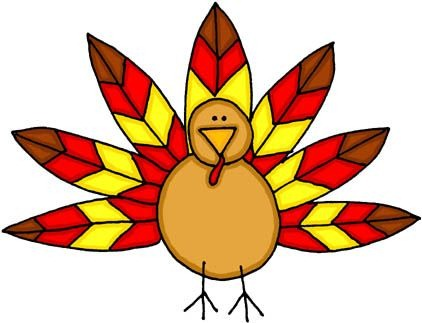 Fri. Nov. 6Muffin w/    Egg PattieChoice of FruitJuiceMilkFri. Nov. 13French ToastChoice of FruitJuiceMilkFri. Nov. 20Mini PancakesChoice of FruitJuiceMilkFri. Nov. 27No SchoolThanksgiving BreakMon. Nov. 2Max Cheese       BreadsticksButter BeansMixed FruitM & M CookieMilkMon. Nov. 9BurritoBroccoli w/    Cheese SauceApple SlicesCookieMilkMon. Nov. 16Pepperoni PizzaGreen BeansMixed FruitCookieMilkMon. Nov. 23Hot DogFrench FriesOrangesCookieMilkMon. Nov. 30Cheese PizzaCauliflowerApplesauceCookieMilkTues. Nov. 3Chicken SandwichLettuce SaladPineappleCrackersMilkTues. Nov. 10RavioliGreen BeansPeachesPeanut Butter       SandwichMilkTues. Nov. 17Fish ShapesLettuce SaladPineappleCheese    BreadstickMilkTues. Nov. 24Chicken NuggetsShredded CarrotsGrapesPeanut Butter       SandwichMilkWed. Nov. 4Egg & Sausage              BiscuitBaby Carrots           w/ DipPearsHashbrownMilkWed. Nov. 11Sausage PancakeBaked BeansBananaGraham CrackersMilkWed. Nov. 18CheeseburgerBaked BeansApplesauceCookieMilkWed. Nov. 25No SchoolThanksgiving BreakThurs. Nov. 5Corn DogGreen BeansOrangeCookieMilkThurs. Nov. 12Sloppy JoCornApplesauceCookieMilkThurs. Nov. 19Turkey GravyMashed PotatoesFruit SaladPumpkin PieHot RollMilkThurs. Nov. 26ThanksgivingFri. Nov. 6Chicken StripsMashed PotatoesDried FruitHot RollMilkFri. Nov. 13Chicken Noodle                 SoupPeasPearsBosco Cheese        BreadstickMilkFri. Nov. 20OmeletBaby Carrots           w/ DipApple SlicesCinnamon ToastMilkFri. Nov. 27No SchoolThanksgiving Break